РЕГЛАМЕНТ СОРЕВНОВАНИЙ ГОРОДА СТАВРОПОЛЯ ПО ФИГУРНОМУ КАТАНИЮ НА КОНЬКАХ НА ПРИЗЫ ОЛИМПИЙСКОГО ЧЕМПИОНА АНДРЕЯ БУКИНА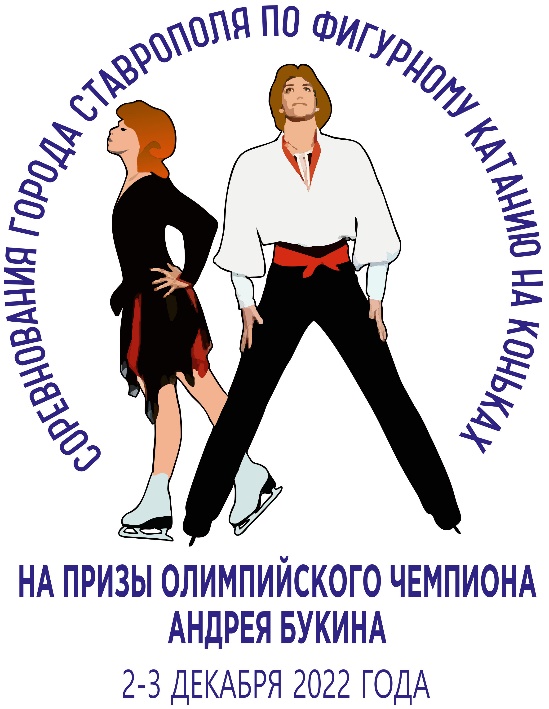 г. СТАВРОПОЛЬ, ЛЕДОВЫЙ КАТОК «ВИКТОРИЯ»Номер-код вида спорта: 0500003611Я1. ОБЩИЕ ПОЛОЖЕНИЯ1.1. Соревнования города Ставрополя по фигурному катанию на коньках на призы олимпийского чемпиона Андрея Букина (далее – Соревнования) проводятся в соответствии с календарным планом физкультурных мероприятий и спортивных мероприятий города Ставрополя на 2022 год (Раздел II. Спортивные мероприятия по видам спорта. Фигурное катание). 1.2. Настоящий Регламент Соревнований города Ставрополя по фигурному катанию на коньках на призы олимпийского чемпиона Андрея Букина (далее – Регламент) регулирует вопросы, связанные с организацией и проведением спортивного мероприятия по фигурному катанию на коньках на территории города Ставрополя.1.3. Настоящий Регламент является основанием для командирования спортсменов, представителей, тренеров и судей в составе делегаций на соревнования.1.4. Соревнования проводятся с целью развития фигурного катания на коньках в городе Ставрополе и Ставропольском крае.1.5. Задачи Соревнований:- популяризация и развитие фигурного катания на коньках в городе Ставрополе и Ставропольском крае;- пропаганда здорового образа жизни, формирование позитивных жизненных установок;- привлечение детей и подростков к занятиям спортом;- приобретение соревновательного опыта и повышение спортивного мастерства спортсменов-фигуристов;- выполнение спортсменами разрядных требований по спортивной дисциплине «фигурное катание на коньках» в соответствии с ЕВСК;- выявление сильнейших фигуристов в каждом разряде;- обмен опытом работы тренеров и хореографов;- оценка результатов достижений спортсменов-фигуристов в текущем спортивном сезоне.1.6. Соревнования проводятся в соответствии с данным Регламентом и на основании:- Правил вида спорта «Фигурное катание на коньках», утвержденных приказом Министерства спорта Российской Федерации №730 от 15.09.2022г.;- Единой всероссийской спортивной классификации (ЕВСК) по фигурному катанию на коньках;- Регламента по организации и проведению официальных физкультурных и спортивных мероприятий на территории Российской Федерации в условиях сохранения рисков распространения COVID-19 (утв. Министерством спорта РФ и Главным государственным санитарным врачом РФ 31 июля 2020 г.)» до момента снятия ограничительных мер на территории Ставропольского края.1.7. Запрещается оказывать противоправное влияние на результаты Соревнований. Запрещается участвовать в азартных играх в букмекерских конторах и тотализаторах путем заключения пари на официальные спортивные соревнования в соответствии с требованиями, установленными п. 3 ч. 4 ст. 26.2 ФЗ от 04.12.2007г. № 329-ФЗ «О физической культуре и спорте в Российской Федерации».1.8. Вся информация о Соревнованиях (Регламент, расписание, результаты и т.п.) размещается на сайте АНО «Центр развития фигурного катания» klfk26.ru.2.	МЕСТО И СРОКИ ПРОВЕДЕНИЯ СОРЕВНОВАНИЙ2.1. Соревнования проводятся 2-3 декабря 2022 года по адресу: Ставропольский край, г. Ставрополь, ул. Серова, № 535А, ледовый каток «Виктория».2.2. Комиссия по допуску состоится 2 декабря 2022г. до начала соревнований в 7.30 часов по адресу: Ставропольский край, г. Ставрополь, ул. Серова, № 535А, ледовый каток «Виктория».2.3. Заседание судейской коллегии 2 декабря 2022г.2.4. Жеребьевка участников Соревнований состоится электронным способом. Расписание Соревнований будет отправлено участникам Соревнований по электронной почте после получения всех заявок.3. СТАТУС СОРЕВНОВАНИЙ3.1. Соревнования проводятся по спортивной дисциплине: одиночное катание.3.2. Соревнования проводятся как личное первенство в одиночном катании раздельно в возрастных группах в соответствии с п.5.6. Раздела «Требования к участникам соревнований» Правил вида спорта «Фигурное катание на коньках», утвержденных приказом Министерства спорта Российской Федерации №730 от 15.09.2022г. Возрастные группы спортсменов, необходимое спортивное звание, спортивный разряд для допуска спортсмена к классификационной программе:3.3. В отдельных случаях в случае большого количества участников в спортивных юношеских разрядах по решению судейской бригады участники могут быть разделены на подгруппы по возрастам.4. ОРГАНИЗАТОРЫ СОРЕВНОВАНИЙ4.1. Организатором Соревнований является комитет физической культуры и спорта администрации города Ставрополя, автономная некоммерческая организация «Центр развития фигурного катания» (АНО ЦРФК).4.2. Непосредственное проведение Соревнований возлагается на судейскую коллегию. Судейскую коллегию соревнований утверждает Главный судья Соревнований.Главный судья Соревнований - судья ВК Эйсмонт Елена Николаевна (г. Москва)Главный секретарь Соревнований - судья 1К Метушевская Ольга Ивановна (г. Москва) 4.3. Ответственность   за   соблюдение   правил   проведения   Соревнований и соответствие квалификации участников настоящему Регламенту, возлагается на судейскую коллегию и лично на главного судью Соревнований.5. ТРЕБОВАНИЯ К УЧАСТНИКАМ И УСЛОВИЯ ИХ ДОПУСКА5.1. К участию в Соревнованиях допускаются спортсмены - члены коллективов физкультуры, представители общественных организаций и ведомств, территориальных организаций, учащиеся спортивных школ, центров и члены клубов и т.п.5.2. Участники Соревнований должны быть заявлены той организацией, членами которой они являются, личные заявки не допускаются.5.3. В соответствии с п.п. 5.5 действующих Правил по виду спорта для участия в спортивных соревнованиях указанное минимальное количество лет спортсмен должен достичь до начала спортивного сезона (с 01 июля по 30 июня), а указанное максимальное количество лет спортсмен (с ограничением верхней границы возраста) должен достичь в календарный год проведения соревнований. Возраст участников Соревнований проверяется во время заключительной регистрации на заседании комиссии по допуску.5.4. К Соревнованиям допускаются только спортсмены, получившие разрешение врача при наличии страхового полиса от несчастных случаев, включающих спортивные риски.5.5. Для участия в Соревнованиях необходима именная заявка на участие в Соревнованиях по утвержденной форме (Приложение №1), которая должна быть подписана руководителем направляющей организации, а также врачом и заверена печатями соответствующей организации.5.6. Основанием для допуска спортсмена к Соревнованиям по медицинским заключениям является заявка на участие в Соревнованиях с отметкой "Допущен" напротив каждой фамилии спортсмена, заверенная подписью врача по спортивной медицине и его личной печатью. Заявка на участие в соревновании подписывается врачом по спортивной медицине с расшифровкой фамилии, имени, отчества (при наличии) и заверяется печатью медицинской организации, имеющей лицензию на осуществление медицинской деятельности, предусматривающей работы (услуги) по лечебной физкультуре и спортивной медицине.6. ПОРЯДОК ПРЕДОСТАВЛЕНИЯ ЗАЯВОК НА УЧАСТИЕ В СОРЕВНОВАНИЯХ6.1. Предварительные заявки на участие в Соревнованиях содержащие информацию о составе команды, направляются не позднее 27 ноября 2022 года на официальный электронный адрес irinaluk69@mail.ru или landrei67@mail.ru. Подробную информацию по проведению Соревнований можно получить по телефонам:- 8 918 744 2206, Ирина Ивановна Лукъянцева, президент Центра развития фигурного катания (г. Ставрополь), руководитель оргкомитета Соревнований.- 8 918 744 2207, Андрей Николаевич Лукъянцев, член оргкомитета Соревнований,- 8 985 134 6905, Ксения Юрьевна Шевцова, тренер Центра развития фигурного катания (г. Ставрополь), член оргкомитета Соревнований.6.2. Заявки на участие в Соревнованиях, подписанные руководителями спортивной организации или региональной федерации, необходимые оригиналы документов представляются в комиссию по допуску в день приезда.6.3. Организации, не предоставившие в указанный срок предварительные заявки в комиссию по допуску, к жеребьёвке и участию в Соревнованиях не допускаются.6.4. В Комиссию по допуску к Соревнованиям 2 декабря 2022г. участники Соревнований или представители команд предоставляют следующие документы: 1. Именную заявку установленного образца (Приложение 1), заверенную врачом физкультурного диспансера, руководителем командирующей организации или регионального отделения спортивной Федерации.2. Оригинал паспорта гражданина РФ для спортсменов от 14 лет и старше/свидетельства о рождении для спортсменов до 14 лет, либо его копию, заверенную региональной федерацией или нотариусом.3. Зачетную классификационную книжку спортсмена с отметкой о прохождении диспансеризации и с отметкой о сдаче тестов по скольжению.4. Оригинал   полиса   о   страховании   от   несчастных   случаев с расширением на занятия спортом и участием в Соревнованиях на все время проведения Соревнований.5. Согласие на обработку персональных данных (Приложение 2).6. Качественную   запись   музыкального   сопровождения   программ. Записи программ принимаются на электронных носителях и должны иметь должны иметь четкие сведения об имени и фамилии участника, организации, за которую выступает спортсмен, название программы и длительность звучания музыки. Некачественные или не имеющие наклеек записи для трансляции не принимаются. Участники должны иметь резервную запись музыкального сопровождения каждой программы. Музыкальное сопровождение программ сдается не позднее, чем за 1 час до начала каждого вида соревнований.6.5. При отсутствии на комиссии по допуску участников хотя бы одного из документов, указанных в п. 6.4. настоящего Регламента, спортсмен к жеребьевке и участию в Соревнованиях не допускается.6.6. Представители команд, участниц Соревнований несут персональную ответственность за подлинность документов, представленных в комиссию по допуску.6.7. Документы, указанные п. 6.4. настоящего Регламента, подаются только во время работы комиссии по допуску участников официальным представителем команды, указанным в заявке, на всех спортсменов организации одновременно.7. УСЛОВИЯ ПОДВЕДЕНИЯ ИТОГОВ СОРЕВНОВАНИЙ7.1. Итоговые места, определение окончательных результатов Соревнований определяются по сумме результатов программ Соревнований в соответствии с правилами соревнований по виду спорта «фигурное катание на коньках» согласно ЕВСК 2019-2022.7.2. Протокол   Соревнований публикуется на сайте АНО «Центр развития фигурного катания» klfk26.ru не позднее, чем через 10 дней после окончания Соревнований.7.3. Протокол Соревнований предоставляется в городскую общественную организацию «Федерация фигурного катания на коньках города Ставрополя» на бумажном и электронном носителях в течение 10 дней после окончания Соревнований.8. НАГРАЖДЕНИЕ8.1 Победители и призеры Соревнований обязаны присутствовать на награждении.8.2. Победители и призеры Соревнований награждаются грамотами и медалями, а победители – кубками. 8.3. Участники Соревнований и их тренеры награждаются грамотами участников. 8.4. Дополнительно могут устанавливаться призы партнерами Соревнований или другими организациями по согласованию с организаторами.9. УСЛОВИЯ ФИНАНСИРОВАНИЯ7.1 Комитет физической культуры и спорта администрации города Ставрополя осуществляет финансовое обеспечение спортивных соревнований (приобретение наградной атрибутики (кубки и медали), оплата питания судейской бригады, услуги по предоставлению ледового катка) в соответствии с Порядком финансирования физкультурных и спортивных мероприятий, включенных городской календарный план физкультурных мероприятий и спортивных мероприятий города Ставрополя, утвержденный приказом руководителем комитета физической культуры и спорта администрации города Ставрополя.	7.2. Расходы, связанные   с   организацией   и   проведением   Соревнований, оплаты проезда членов судейской бригады, обеспечение медицинского обслуживания участников осуществляются за счет средств АНО «Центр развития фигурного катания», а также привлеченных средств. 7.3. Расходы по командированию (проезд, питание, размещение) и страхованию участников Соревнований обеспечивают командирующие организации.10. ОБЕСПЕЧЕНИЕ БЕЗОПАСНОСТИ УЧАСТНИКОВ И ЗРИТЕЛЕЙ СОРЕВНОВАНИЙ10.1. Соревнования проводятся на спортивном объекте, отвечающем требованиям соответствующих нормативных правовых актов, действующих на территории Российской Федерации и направленных на обеспечение общественного порядка и безопасности участников и зрителей. Обеспечение безопасности участников и зрителей осуществляется согласно требованиям Правил обеспечения безопасности при проведении официальных спортивных соревнований, утвержденных Постановлением Правительства Российской Федерации от 18 апреля 2014 г. № 353, а также требованиям правил вида спорта «Фигурное катание на коньках».10.2. Согласно правилам Международного Союза Конькобежцев (ISU), организаторы Соревнований не несут ответственность за травмы и ущерб здоровью, полученные участниками в процессе Соревнований. Данная ответственность возлагается на самих спортсменов, их родителей и организации, заявившие для участия в Соревнованиях соответствующих спортсменов.10.3. Соревнования проводятся согласно требованиям Регламента по организации и проведению официальных физкультурных и спортивных мероприятий на территории Российской Федерации в условиях сохранения рисков распространения COVID-19 (утв. Главным государственным санитарным врачом РФ 31.07.2020 (ред. 05.11.2020).10.4.  Организатор осуществляет контроль по соблюдению санитарных мер судейской бригадой, спортсменами, их сопровождающими лицами и тренерами во время проведения Соревнований. Организатор обеспечивает дезинфицирующими средствами для обработки рук на входе в спортивный комплекс, средствами индивидуальной защиты (маски и перчатки) судейскую бригаду, не допускает вход в спортивный комплекс лиц, не имеющих отношений к проведению данных соревнований. 10.5. Участники и гости Соревнований обязаны строго соблюдать правила соревнований, правила данного Регламента, регламент проведения Соревнований в условиях сохранения рисков распространения COVID–19 и правила посещения спортивных сооружений. Тренеры (представители) спортсменов обязаны соблюдать дистанцию 1.5 метра друг от друга.10.6. Фото и видеосъемка проводится только аккредитованными организациям (лицами) без применения фотовспышки. Аккредитацию необходимо получить заранее у организатора мероприятия.10.7. Все лица (спортсмены, тренеры, руководители команд, врачи и др.), участвующие в Соревнованиях, должны быть полностью осведомлены относительно процедурных правил и требований антидопингового контроля, изложенных в действующих или последующих Коммюнике ИСУ.10.8. Каждый участник, тренер и представитель делегации обязан соблюдать требования о запрете применения допинговых средств и методов в соответствии с Общероссийскими антидопинговыми правилами, утвержденными Минспорта России 11 декабря 2020г.11.  МЕДИЦИНСКОЕ ОБСЛУЖИВАНИЕ И ОТВЕТСТВЕННОСТЬ ОРГАНИЗАТОРОВ11.1. Первая медицинская помощь участникам Соревнований оказывается врачом, осуществляющим дежурство на Соревнованиях. Оказание скорой медицинской помощи осуществляется в соответствии с приказом Министерства здравоохранения Российской Федерации от 23 октября 2020 г. № 1144н «Об утверждении порядка организации оказания медицинской помощи лицам, занимающимся физической культурой и спортом (в том числе при подготовке и проведении физкультурных мероприятий и спортивных мероприятий), включая порядок медицинского осмотра лиц, желающих пройти спортивную подготовку, заниматься физической культурой и спортом в организациях и (или) выполнить нормативы испытаний (тестов) Всероссийского физкультурно-спортивного комплекса «Готов к труду и обороне» и форм медицинских заключений о допуске к участию физкультурных и спортивных мероприятиях»).11.2. Организаторы не несут ответственности за травмы и ущерб здоровью, полученные участникам в процессе прокатов. Данная ответственность возлагается на самих спортсменов, организации, заявившие спортсмена.12. ЗАКЛЮЧЕНИЕ12.1 Главная судейская коллегия оставляет за собой право вносить изменения в настоящий Регламент.12.2 Данный Регламент является официальным вызовом на Соревнования.Приложение № 1ЗАЯВКА на участие В СОРЕВНОВАНИЯХ ГОРОДА СТАВРОПОЛЯ ПО ФИГУРНОМУ КАТАНИЮ НА КОНЬКАХ НА ПРИЗЫ ОЛИМПИЙСКОГО ЧЕМПИОНА АНДРЕЯ БУКИНА (2-3 декабря 2022 г., г. Ставрополь)К участию в соревнованиях допущено	_________чел.ВрачРуководитель командирующей организации (подпись)                                          (ФИО, должность)   (подпись)	                    (ФИО, должность)Представитель команды (подпись)			             (ФИО, должность)                              Приложение № 2СОГЛАСИЕ НА ОБРАБОТКУ ПЕРСОНАЛЬНЫХ ДАННЫХЯ, ____________________________________________________________________________________________________(ФИО родителя/законного представителя несовершеннолетнего участника)зарегистрирован по адресу: _______________________________________________________________________________________________________________________________________________________________________________паспорт серии: _________ № ____________ дата выдачи: "______" _________г. код подразделения _________________выдан: __________________________________________________________________________________________________________________________________________________________________________________являясь родителем/законным представителем несовершеннолетнего ребенка _______________________________________________________________________________________________________, (ФИО несовершеннолетнего)даю свое согласие автономной некоммерческой организации «ЦЕНТР РАЗВИТИЯ ФИГУРНОГО КАТАНИЯ» (ОГРН 1152651014339, ИНН 2634092654), далее – АНО ЦРФК, на обработку персональных данных моего несовершеннолетнего ребенка (ФИО несовершеннолетнего)дата рождения 	, зарегистрированного по адресу: __________________________________________________________________________________________________приходящегося мне 	(сын, дочь и т.д.)(в случае опекунства указать реквизиты документа, на основании которого осуществляется опека или попечительство)в целях внесения в государственный информационный ресурс, организации участия в физкультурных и спортивных мероприятиях, осуществления бухгалтерского и налогового учета, ведения статистики с применением различных способов обработки.Настоящее согласие предоставляется на осуществление действий в отношении персональных данных моих/ моего ребенка (подопечного), которые необходимы или желаемы для достижения указанных выше целей, включая сбор, систематизацию, накопление, хранение, уточнение (обновление, изменение), использование, распространение (в том числе передачу третьим лицам), пересылку по электронной почте, обезличивание, блокирование, публикацию в сети «Интернет», а также осуществление иных действий с персональными данными, предусмотренных законодательством Российской Федерации.Настоящим я даю согласие на обработку следующих персональных данных моих/ моего ребенка (подопечного) для организации работы мандатной комиссии, ведения протоколов физкультурных и спортивных мероприятий, подведения итогов соревнований, заполнения грамот и дипломов призеров и победителей, ведомостей выдачи призов, возможности использования официальных протоколов соревнований, выдачи документов об участии в соревнованиях и присвоения спортивных разрядов и званий: фамилия, имя, отчество; пол; число, месяц, год рождения; гражданство; адрес проживания (регистрации); серия, номер основного документа, удостоверяющего личность; данные полиса обязательного медицинского страхования, данные медицинских осмотров, заключений и рекомендаций врачей, данные о хронических заболеваниях; спортивный разряд, звание; адрес электронной почты и номер телефона, фото и видеосъемка в рамках подготовки и участия в соревнованиях, название и номер спортивного учреждения; результат участия в спортивных соревнованиях (в том числе протокол и заявки на участие).Я проинформирован(а), что персональные данные обрабатываются неавтоматизированным и автоматизированным способами обработки.Согласие на обработку персональных данных моих/ моего ребенка (подопечного) действует с даты его подписания до даты отзыва, если иное не предусмотрено законодательством Российской Федерации. Я уведомлен (-на) о своем праве отозвать настоящее согласие в любое время. Отзыв производится по моему письменному заявлению в адрес АНО ЦРФК в порядке, определенном законодательством Российской Федерации.Я подтверждаю, что, давая настоящее согласие, я действую по своей воле и в интересах своих/ своего ребенка, родителем (законным представителем) которого я являюсь."______"_______________20___ г. ______________________ /____________________/(подписьСОГЛАСОВАНО:Руководитель комитета физической культуры и спорта администрации города Ставрополя_______________В.В. Бельчиков«_____»_____________2022г. СОГЛАСОВАНО:ИП Савенкова Т.М.,директор_______________Т.М. Савенкова «_____»__________2022г.УТВЕРЖДАЮ:Президент Автономной некоммерческой организации «Центр развития фигурного катания»_______________И.И. Лукъянцева«____»____________2022г.СОГЛАСОВАНО:Председатель городской общественной организации «Федерация фигурного катания на коньках города Ставрополя»_________________А.В. Коныжова «_____»__________2022г.СОГЛАСОВАНО:Председатель СОКО «Федерация фигурного катания на коньках Ставропольского края»_________________Г.Ю. Мишанкина «_____»__________2022г.В спортивной дисциплине «одиночное катание»В спортивной дисциплине «одиночное катание»В спортивной дисциплине «одиночное катание»В спортивной дисциплине «одиночное катание»В спортивной дисциплине «одиночное катание»В спортивной дисциплине «одиночное катание»Возрастная группаВозрастная группаСпортивное звание, спортивный разряд для допуска к классификационной программеСпортивное звание, спортивный разряд для допуска к классификационной программеКлассификационная программаКлассификационная программаМужчины, женщины14 лет и старше (в сезоне 2022-2023),15 лет и старше (в сезоне 2023-2024), 16 лет и старше (с сезона 2024-2025 и в последующих сезонах)Мужчины, женщины14 лет и старше (в сезоне 2022-2023),15 лет и старше (в сезоне 2023-2024), 16 лет и старше (с сезона 2024-2025 и в последующих сезонах)МС, КМСМС, КМСМСМСЮниоры, юниорки (13-19 лет)Юноши, девушки (11-17 лет)Юниоры, юниорки (13-19 лет)Юноши, девушки (11-17 лет)КМС, первый спортивный разряд, без спортивного разряда*КМС, первый спортивный разряд, без спортивного разряда*КМСКМСЮноши, девушки (11-17 лет)Мальчики, девочки (9-12 лет)Юноши, девушки (11-17 лет)Мальчики, девочки (9-12 лет)Первый спортивный разряд, второй спортивный разряд, без спортивного разряда*Первый спортивный разряд, второй спортивный разряд, без спортивного разряда*Первогоспортивного разрядаПервогоспортивного разрядаЮноши, девушки (11-17 лет)Мальчики, девочки (9-12 лет)Мальчики, девочки (6-8 лет)Юноши, девушки (11-17 лет)Мальчики, девочки (9-12 лет)Мальчики, девочки (6-8 лет)Второй спортивный разряд, третий спортивный разряд, без спортивного разряда*Второй спортивный разряд, третий спортивный разряд, без спортивного разряда*Второгоспортивного разрядаВторогоспортивного разрядаЮноши, девушки (11-17 лет)Мальчики, девочки (9-12 лет)Мальчики, девочки (6-8 лет)Юноши, девушки (11-17 лет)Мальчики, девочки (9-12 лет)Мальчики, девочки (6-8 лет)Третий спортивный разряд, первый юношеский разряд, без спортивного разряда*Третий спортивный разряд, первый юношеский разряд, без спортивного разряда*Третьегоспортивного разрядаТретьегоспортивного разрядаМальчики, девочки (9-12 лет)Мальчики, девочки (6-8 лет)Мальчики, девочки (9-12 лет)Мальчики, девочки (6-8 лет)Первый юношеский разряд, второй юношеский разряд, без спортивного разряда*Первый юношеский разряд, второй юношеский разряд, без спортивного разряда*Первого юношеского спортивного разрядаПервого юношеского спортивного разрядаМальчики, девочки (9-12 лет)Мальчики, девочки (6-8 лет)Мальчики, девочки (9-12 лет)Мальчики, девочки (6-8 лет)Второй юношеский разряд, третий юношеский разряд, без спортивного разряда*Второй юношеский разряд, третий юношеский разряд, без спортивного разряда*Второго юношеского спортивного разрядаВторого юношеского спортивного разрядаМальчики, девочки (9-12 лет)Мальчики, девочки (6-8 лет)Мальчики, девочки (9-12 лет)Мальчики, девочки (6-8 лет)Третий юношеский разряд, без спортивного разрядаТретий юношеский разряд, без спортивного разрядаТретьего юношеского спортивного разрядаТретьего юношеского спортивного разряда*В случае если спортсмен в течение срока, на который был присвоен спортивный разряд, повторно не выполнил нормы, требования и условия для подтверждения разряда, то спортсмен определяется «без спортивного разряда». Такой спортсмен может быть допущен до спортивных соревнований, статус которых не выше первенства субъекта Российской Федерации, при условии выполнения в текущем спортивном сезоне на спортивных мероприятиях упражнения (теста) по скольжению «Предписанные шаги для выполнения спортивных разрядов» (Приложение № 1).*В случае если спортсмен в течение срока, на который был присвоен спортивный разряд, повторно не выполнил нормы, требования и условия для подтверждения разряда, то спортсмен определяется «без спортивного разряда». Такой спортсмен может быть допущен до спортивных соревнований, статус которых не выше первенства субъекта Российской Федерации, при условии выполнения в текущем спортивном сезоне на спортивных мероприятиях упражнения (теста) по скольжению «Предписанные шаги для выполнения спортивных разрядов» (Приложение № 1).*В случае если спортсмен в течение срока, на который был присвоен спортивный разряд, повторно не выполнил нормы, требования и условия для подтверждения разряда, то спортсмен определяется «без спортивного разряда». Такой спортсмен может быть допущен до спортивных соревнований, статус которых не выше первенства субъекта Российской Федерации, при условии выполнения в текущем спортивном сезоне на спортивных мероприятиях упражнения (теста) по скольжению «Предписанные шаги для выполнения спортивных разрядов» (Приложение № 1).*В случае если спортсмен в течение срока, на который был присвоен спортивный разряд, повторно не выполнил нормы, требования и условия для подтверждения разряда, то спортсмен определяется «без спортивного разряда». Такой спортсмен может быть допущен до спортивных соревнований, статус которых не выше первенства субъекта Российской Федерации, при условии выполнения в текущем спортивном сезоне на спортивных мероприятиях упражнения (теста) по скольжению «Предписанные шаги для выполнения спортивных разрядов» (Приложение № 1).*В случае если спортсмен в течение срока, на который был присвоен спортивный разряд, повторно не выполнил нормы, требования и условия для подтверждения разряда, то спортсмен определяется «без спортивного разряда». Такой спортсмен может быть допущен до спортивных соревнований, статус которых не выше первенства субъекта Российской Федерации, при условии выполнения в текущем спортивном сезоне на спортивных мероприятиях упражнения (теста) по скольжению «Предписанные шаги для выполнения спортивных разрядов» (Приложение № 1).*В случае если спортсмен в течение срока, на который был присвоен спортивный разряд, повторно не выполнил нормы, требования и условия для подтверждения разряда, то спортсмен определяется «без спортивного разряда». Такой спортсмен может быть допущен до спортивных соревнований, статус которых не выше первенства субъекта Российской Федерации, при условии выполнения в текущем спортивном сезоне на спортивных мероприятиях упражнения (теста) по скольжению «Предписанные шаги для выполнения спортивных разрядов» (Приложение № 1).№ФИОучастникаДата и год рожденияИмеетразрядВыступает по разрядуВид программыОрганизацияТренерВиза врача